Modulo per la dichiarazione di assolvimento dell'imposta di bolloai sensi del DP.R. n.642 del 26-10-1972Il /la Sottoscritto/a _______________________________________________________________________nato/a	__________________________________     prov. ______________	il   ______________ Residente  __________________________________	Via   ______________________________________N°________	Cap  __________	Tel.   ______________________________________________________Codice Fiscale  _______________________	email   __________________________________________Pec   ________________________________________________In qualità di:Intestatario titolo ( persona fisica )	Procuratore (speciale o generale) Altro soggetto coinvolto nel procedimentoIntestatario titolo (persona giuridica) - Legale rappresentante Società / Gruppo / Associazione (specificare):___________________________________________________________________________________ P.Iva  _____________________________	in relazione all’istanza / titolo edilizio (indicare il tipo di istanza e N. PG) Oggetto:  ______________________________________________________________________________________presentazione istanza / titolo edilizio rilascio provvedimento / titolo edilizio altro  _______________________________________________________________________________consapevole chele false dichiarazioni, la falsità degli atti e l’uso di atti falsi sono puniti ai sensi del codice penale e che, se dal controllo effettuato, emergerà la non veridicità del contenuto di quanto dichiarato,decadrà dai benefici conseguenti al provvedimento eventualmente emanato sulla base della dichiarazione non veritiera (Art. 75 e 76 dpr 28.12.2000 n. 445)l’Autorità competente potrà effettuare controlli sulle pratiche presentate e pertanto si impegnaa conservare il presente documento e a renderlo disponibile ai fini dei successivi controlliDichiaradi aver assolto al pagamento dell'imposta di bollo, ai sensi del DPR n. 642 del 26/10/1972 e s.m.i., mediante acquisto e annullamento dei seguenti contrassegni:n. identificativo  ______________________________	              n. identificativo    _____________________________Data		                                                                                                       Firma digitaleAvvertenzeIl presente modello, provvisto di marca da bollo (annullata secondo le indicazioni), deve essere debitamente compilato e sottoscritto con firma digitale del dichiarante .deve essere allegato come file alla pratica presentata in modalità telematica;l’annullamento del contrassegno telematico applicato nell’apposito spazio dovrà avvenire tramite apposizione, parte sul contrassegno e parte sul foglio, della data di presentazione o altro segno di annullamento.Ai sensi e per gli effetti di cui alla legge 675/1996, i suddetti dati saranno utilizzati ai soli fini degli adempimenti di legge. Informativa privacy.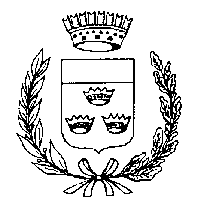 COMUNE DI ALBINEAProvincia di Reggio EmiliaP.zza Cavicchioni, 8AREA URBANISTICA - EDILIZIA PRIVATA - ATTIVITA’ PRODUTTIVESPORTELLO UNICO PER L’EDILIZIA                      Tel. 0522/590222 - Fax 0522/590243 - P.IVA 00441130358 - Sito Web: www.comune.albinea.re.itArea                 Edilizia Privata e-mail: edilizia.privata@comune.albinea.re.it   -   Urbanistica e-mail: urbanistica@comune.albinea.re.it   posta certificata e-mail:albinea@cert.provincia.re.it                      Tel. 0522/590222 - Fax 0522/590243 - P.IVA 00441130358 - Sito Web: www.comune.albinea.re.itArea                 Edilizia Privata e-mail: edilizia.privata@comune.albinea.re.it   -   Urbanistica e-mail: urbanistica@comune.albinea.re.it   posta certificata e-mail:albinea@cert.provincia.re.it                      Tel. 0522/590222 - Fax 0522/590243 - P.IVA 00441130358 - Sito Web: www.comune.albinea.re.itArea                 Edilizia Privata e-mail: edilizia.privata@comune.albinea.re.it   -   Urbanistica e-mail: urbanistica@comune.albinea.re.it   posta certificata e-mail:albinea@cert.provincia.re.it